№ п/пНаименование товара, работ, услугЕд. изм.Кол-воТехнические, функциональные характеристикиТехнические, функциональные характеристики№ п/пНаименование товара, работ, услугЕд. изм.Кол-воПоказатель (наименование комплектующего, технического параметра и т.п.)Описание, значение1.МФ-1.11Песочница «Парусник»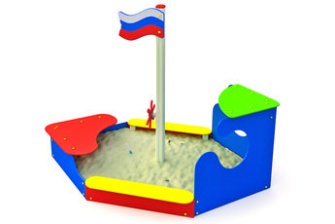 шт.1Длина  (мм)3050(± 10мм)1.МФ-1.11Песочница «Парусник»шт.1Ширина  (мм)1600(± 10мм)1.МФ-1.11Песочница «Парусник»шт.1Высота  (мм)2500(± 10мм)1.МФ-1.11Песочница «Парусник»шт.1Площадь зоны безопасности, м2Не менее 7,81.МФ-1.11Песочница «Парусник»шт.1Применяемые материалы Применяемые материалы 1.МФ-1.11Песочница «Парусник»шт.1ОписаниеПесочница предназначена для игры с песком и песочными изделиями детей в возрасте от 2 до 7 лет. Конструкция и внешний вид песочницы выполнена в виде лодки парусника и включает в себя следующие игровые элементы: 1.МФ-1.11Песочница «Парусник»шт.1Борта песочницыБорта песочницы из сухой строганной доски 40х140 мм. в сечении длинной 1500мм в количестве 4 шт. В верхней части бортов расположены деревянные панели размером 1500х250мм выполняющие функцию детских скамеек изготовленные из влагостойкой ФСФ фанеры толщиной не менее 15 мм ГОСТ 3916.1-96.1.МФ-1.11Песочница «Парусник»шт.1Нос катераДеревянная конструкция, в виде носа катера изготовленная из влагостойкой ФСФ фанеры толщиной не менее 21мм ГОСТ 3916.1-96; 1.МФ-1.11Песочница «Парусник»шт.1Корма катераДеревянная конструкция, в виде кормы катера изготовленная из влагостойкой фанеры ФСФ толщиной не менее 21мм ГОСТ 3916.1-96.1.МФ-1.11Песочница «Парусник»шт.1МачтаПо центру песочницы устанавливается мачта с флагом и штурвалом, мачта изготовлена из клееного бруса 100х100 мм в сечении. Штурвал изготовлен из ФСФ фанеры толщиной 21 мм ГОСТ 3916.1-96. 1.МФ-1.11Песочница «Парусник»шт.1МатериалыВся конструкция устанавливается на деревянные столбы, изготовленные из клееного бруса 100х100 мм в сечении. Которые при монтаже заглубляются в грунт согласно схеме сборки. Влагостойкая ФСФ фанера; клееный брус 100х100 мм; оцинкованный крепеж; пластиковые заглушки на места резьбовых соединений; двухкомпонентная краска для деревянных элементов.. Вся конструкция имеет скругленные безопасные углы и края. Все фанерные и деревянные элементы песочницы окрашены двухкомпонентными, профессиональными красками яркими цветов. Крепежные элементы песочницы оцинкованы и закрыты пластиковыми заглушками.Требования к оборудованиюЭлементы игровых комплексов (сегменты труб, лотки, горки, лазы) выдерживают точечную нагрузку не менее 60 кг/дм2. Все материалы сохраняют свои характеристики в диапазоне температур от -65С до + 65С. Все детали, узлы и модули игрового оборудования обеспечивают максимальную безопасность конструкций, и являться травмобезопасными для детей и взрослых. Детское оборудование не допускает застревания тела, частей тела или одежды. Подвижные и неподвижные элементы оборудования: не образовывают сдавливающих или режущих поверхностей. Используемые материалы должны быть новыми, т.е. ранее не использованными, не бывшими в эксплуатации и не демонтированными с другого объекта.Схема установки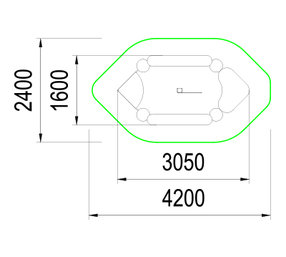 